Communication Steering Committee SMP Discussion September 21, 2020Nan Stroup00:00:08Can you hear me now. Yes, I can hear you.00:00:54And someone speaks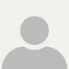 Nan Stroup00:00:57Hi, can00:01:02You hear me.00:01:06Hear meKyle Ziegler00:01:16I can hear you, man. Just, you know,Nan Stroup00:02:15Do you want to test your microphone again.Chandrika Rao, NC CCR00:02:26Can you hear me.Nan Stroup00:02:27Yes.Chandrika Rao, NC CCR00:02:28I can hear you.Nan Stroup00:02:30Can hear us.00:02:32Okay.00:02:35You might have to turn your volume up. Did you turn your volume up00:02:39Yeah, I did this maximumMaria Schymura, NY State Cancer Registry00:02:45This is Maria. Can you hear me.Nan Stroup00:02:49I can hear you very well. Maria00:02:52Thank you.Nan Stroup00:02:57Hi Lori.Lori Havener00:03:00Hi, man.Chandrika Rao, NC CCR00:03:16And this will find this morning I was, I was on a call and it worked fine, but I cannot hear your voice at all, very faint.Nan Stroup00:03:38Tyler. Do you have any you00:03:42Know some help for ChandrikaTyler Scott00:03:46I'm looking into the settings right now to see if we can00:03:50figure something out.Chandrika Rao, NC CCR00:03:52It's okay, go back to this.00:03:57Yeah, I can. Can you hear me now.Tyler Scott00:03:59Yes.Chandrika Rao, NC CCR00:04:00Yeah, I can hear, Charlie, too. Yeah, we have to good00:04:03Sorry for that. Yeah.00:04:12Hi, everybody. Hi, with me.Melanie Williams - Texas Cancer Registry00:04:40I'm gonna finish eating my lunch. So I'm going to turn my video off. But then I'll be back.Nan Stroup00:04:49Okay, great. So I'm00:04:52I'm actually like, usually I don't have issues when I'm doing presentations and stuff, but for some reason I can't get it to do what I want to do so, um, I'm just going to go ahead and get started. I'm going to share my screen with you guys. I'm00:05:17Okay, you guys should be seeing the craziness. That is my desktop. Right.00:05:26And I'm just going to go ahead and get started. We do have two hours today, but we do have a very jammed agenda and00:05:37So for the most. So today, I'm actually going to start a little bit with an overview, but and take care of a couple of things that we have to take care of as a steering committee.00:05:49And just some usual business, if you will. And then, and then we'll go ahead and dive into what we need to do for the SMP get ourselves kind of situated situated.00:06:01But I think that the first thing that we have to do is kind of just take role and make sure that I know who is on the who's on the call today. I'm so I'm here. Obviously, I think, Melanie is here as well.00:06:21I'mMaria Schymura, NY State Cancer Registry00:06:28Charlie's on00:06:29To right Charlie.Nan Stroup00:06:33Tyler's on I'm Maria is on Chandrika is on Susan and Lynn are not able to00:06:45Make our call today. So both of them are out. I think I'm00:06:51Susan is attending the one of the NCR ray and see ya NCR a sessions, Kyle is on as well.00:07:05As Dan dan on or KatieTyler Scott00:07:11Dan is not on and Katie is not on00:07:15Okay.Nan Stroup00:07:17Angela.Tyler Scott00:07:22Angela is not here either.Nan Stroup00:07:24Okay, I'm Charlie do know if Betsy or or Stephanie are planning to attend.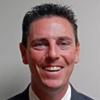 Charlie Blackburn00:07:31I know Stephanie won't choose pretty involved in in CRA today, Betsy is in and out of meetings. I don't think that's he's attending. I didn't hear either Tyler, have youTyler Scott00:07:41Had just asked me for the link to the meeting, so she could pop inNan Stroup00:07:46Okay, okay.00:07:48And let me know if00:07:50You guys see or hear Angela Dan or Katie hop on okay and today we have a special guest, Lori Haven.00:08:04Who is attending because she00:08:08Is on the SMP workgroup and she's here to kind of just serve us support when we go through the SMP and if we have any questions on she may be able to help us get through some stuff. So welcome, Lori.00:08:26Thank you.Nan Stroup00:08:28Okay. So for today's meeting.00:08:32Um, as you see, we are00:08:37We I sent everybody the agenda, um, and a whole bunch of documents.00:08:44That you know will be referring to in one way, shape, or form throughout our meeting. I'm really, I wanted to approach this as a as a working meeting, obviously, but also to kind of try to get as much, um, you know, feedback from all of you, which requires some time to digest.00:09:08Information, but we're going to begin a little bit with a with a check in and an icebreaker and just to kind of get us loose and comfortable.00:09:18Because I know that it's really awkward getting on some of these calls, especially if we're on video and and we have to do some work so00:09:27I think I'm just going to ask for forgiveness. Right now, if things get fouled up along the way.00:09:33But hopefully all of you can help sort of right the ship. If I start to steer you guys wrong in some way. So I'll do my best. And we're going to go through some ground rules. We're going to go over some usual business, which is what these items are and then00:09:52hopefully by then it'll be about four o'clock and I want us to take a break. If any of you actually need a break before four o'clock and, you know, willing to00:10:04You know, consider that, but I think that we need to take a break, get our bodies moving kind of get into our framework for the SNP, and then that way.00:10:14We can we can really be productive for the last half of our call I'm00:10:21In terms of, you know,00:10:25Different. This is a different approach that I'm taking to this meeting because it's so long, I call it our in our time.00:10:34But it's not. Does it stand for rest and relaxation. Unfortunately, um, it actually stands for reading and reflection, so I00:10:45Will be the very last person to say that I that I digest everything before a meeting like a lot of times I might read it, I might like get a rough idea. But once it's actually put into context.00:10:59Then that's when I might have some feedback or an opinion. Um, what I what I've built into our meeting today is some r&r time to read the material.00:11:12And I offer a, you know, some questions that will help facilitate reflection and what I'd like for all of you to do is while you're sitting there, you know,00:11:24You know, thinking about it, you know, jot it down, type it up on that way when it comes to your turn to provide feedback you have that information on you to really good if you guys have a notebook.00:11:39Like a pen and paper just to kind of get some ideas down if you're if you're used to working that way or, you know, have your, your Word document open in case00:11:50You want to type something up, but you'll see different periods where I provide you with some time to read and some time to reflect on you know feedback. I'm00:12:03Expectations. What are my expectations. Today, I think we should actually expect this from each other and that is everyone has a role to play on today. I, you know,00:12:17We all need to provide like our inside our perspective and expect that everybody on the call is going to end up with something to do, you know, so, um,00:12:30You know whether you volunteer or if it's in your current area or you may be asked to reach out to some people, like, whatever it is. Just be prepared that this is actually a working00:12:43Meeting and something that we're going to be expected to provide follow through and follow up later on. So everybody will be assigned a task.00:12:51And the meeting is being recorded. I think Tyler made that clear early on.00:12:57And, you know, no takers are important. You know, so it's being recorded. Tyler will go back and review review the tape, as you will.00:13:07Um, you know, I'm going to be taking notes, but please, um, especially that's an area that you're familiar with, you know, take notes because sometimes we might miss something.00:13:19But you know take notes where where you feel that you need to at the end of the call. We're going to plan for our next meeting. So wherever we are right around like I don't know, five to five.00:13:32We're going to take. We're going to stop and just make sure that we plan our next meeting, because you'll see that we have a timeline for for the SNP, and we have to make sure that we get back and00:13:44Get back to Lori and the SNP work group. So, um, with that. Are there any questions at this point.00:13:58Has anybody new joined our call I didn't hear anybodyTyler Scott00:14:07Have not noticed anybody, man.Nan Stroup00:14:09Okay. All right.00:14:10Great. Alright, so let's let's get on with some so actually I want to first start with our icebreaker00:14:22Um, I want to know and go, go around the group, you know, what was the most fun. You did this summer. It has been like a grueling several months.00:14:34I don't know how long it's been since March, but you know we've all had to kind of adapt on we've had additional demands on our time.00:14:44both at home and professionally. I think everybody, but, um, you know, I just want to know, like, like, you know what, what was the most fun. You did this summer. And just to share. So I actually went camping.00:14:58We were in upstate New York near St. George and I went with Kevin and Leo. We had a really great time.00:15:06It was a great camp site, they had, they had really clean bathrooms and hot wanting water with water, which is really great.00:15:13And we made friends with like this, Doc. That kept showing up and he kept coming to our campsite, and he even brought like you know his family with him on the last day that we were there, but00:15:25It was really fun. So00:15:28That was the most fun thing I did this summer.00:15:34Anybody elseCharlie Blackburn00:15:39Can you hear me okay00:15:41Yes. Okay. I went to Holland, Michigan. It was kind of nowhere Michigan was right.00:15:48Off the lake. And it was just Michelle boys nine small little town I should say Lake Michigan. So it was a good time. Five days away.00:16:00Small town. We didn't really weren't around a lot of people and we, it was good. It was nice and relaxing. I saw my new favorite college at a little college or university and for the neat little facilities Google at sometimes kind of neat. And that's my, that's my time. That's good.Nan Stroup00:16:19Thanks Charlie.Melanie Williams - Texas Cancer Registry00:16:31Man.00:16:34Um, I actually started I was amused music major initially and I00:16:43Began my undergraduate as a classical guitar player and I started playing00:16:52I have really been enjoying that. I'm so happy to be playing again soNan Stroup00:16:58Yeah, that is really awesome. Maybe you can be a do some music interludes for us.Melanie Williams - Texas Cancer Registry00:17:04MaybeNan Stroup00:17:06You could get some practicing in00:17:08Yeah.Nan Stroup00:17:10That's awesome. Congratulations. That's really great that you have time now to do that. Yeah.Melanie Williams - Texas Cancer Registry00:17:17That's good.Chandrika Rao, NC CCR00:17:21Okay, I go next.Nan Stroup00:17:22No. Okay.Chandrika Rao, NC CCR00:17:23Yeah, Ma, I'm not gone outside the house. But I mean, just for required shopping and other things but no outings.00:17:32But on the other hand, every day I keep myself I give myself an hour, either. I go walking or swimming or do something every day. I just in the afternoon. I just be my chair and I walked out00:17:45So,Nan Stroup00:17:45Yeah, leave it all behind, yes.Chandrika Rao, NC CCR00:17:49So that's really helping me continue with this.00:17:55RoutineNan Stroup00:17:56Yes. Yeah, you're so important. It's so important. Just like just like Melanie and her and her00:18:03And her music like just kind of leaving everything, you know, just as long as you don't burn it, you can leave it walk away for a minute.00:18:12That's really great. Good to hearKyle Ziegler00:18:16Although next00:18:18Um, I have not left much the house very much at all.00:18:24Just you know here in California. It's, you know, just like it was in New York at one point, you know, so I've just stayed home in local but what I was able to do one weekend a few about a month ago now.00:18:38A bunch of people put together a zoom call where we had game night. And if you've ever tried to do, game over zoom it was. Well, it turned into a drinking game.00:18:51Just00:18:51Trying to keep everything straight00:18:54But it was fun. And there was several people on that call that I haven't seen in years. And it was that was that was that was really cool. And that was probably the most fun that I've had in a long time. And the only other thing that I'm doing right now is planning a trip.00:19:13To two weeks and taking two weeks off in November. After the submissions and I'm going to go to Tucson and do a drive through back home through00:19:26Utah southern Utah and design and Brian all that and meeting a friend out in Phoenix, but I want to go. I've always wanted to go to the airplane graveyard.00:19:37And so, which is out in Tucson. And so I'm planning this trip. And, you know, Southwest has these $40 round trip airfares that00:19:48Are insane because they're just they're needing to get passengers, so I'm kind of trying to figure out how I'm going to do this and for the least amount of money but just taking those two weeks off, plus the zoom night. It was fun. It's that's that that that's about all I've doneNan Stroup00:20:03Really in the last year.Kyle Ziegler00:20:04Since I saw you all last in Palm Springs.Nan Stroup00:20:07That was the last time I saw the insideKyle Ziegler00:20:09Of an airplane. So, you know,Nan Stroup00:20:11This whole thing. It just made me like realize howMaria Schymura, NY State Cancer Registry00:20:13MuchNan Stroup00:20:14How much, how much fun are nice or meetings are and I miss it. You know, like I really like I miss it a lot. So, yeah.Kyle Ziegler00:20:23Cuz coated wasn't even though we're in our vocabulary really in February when we were inNan Stroup00:20:28Palm Springs. I mean,Kyle Ziegler00:20:29I think we saw it on the other side of the world, but it wasn'tNan Stroup00:20:33You know wasn't even on our00:20:35Radar. Yeah, definitely.00:20:38Yeah.00:20:44Maria Lori or TylerMaria Schymura, NY State Cancer Registry00:20:48It's Maria, I cannot say that I've had a pencil.00:20:54But I have done a lot of house renovation.00:20:59I have, I guess bathroom redone. Now I'm having my basement, Sweden and my nephew helped got a lot of shoving for me when we put up a ton of shelving is my gosh. Wow. That sounds like fun to me. I don't know.Nan Stroup00:21:17Well, no.Maria Schymura, NY State Cancer Registry00:21:18Because my mom is moving and with me. I would not call that fun00:21:25Anyway, it's good.00:21:27If anything, it's beenNan Stroup00:21:28Productive sounds likeMaria Schymura, NY State Cancer Registry00:21:30Yeah, and all that stuff done.00:21:33Yeah.Lori Havener00:21:37Well, this is Lori and my fun time this summer with similar to yours. Nan, and we went camping through the week and we went through the middle of the week, Monday through Friday.00:21:49So, there weren't very many people at the campgrounds and we have horses. So we trail ride and we were able just to take off and ride and and do every day and just relax. So that was our time.Nan Stroup00:22:03That's great. Well, thank you. Thanks, everybody, for sharing. Um,00:22:08You know, I'm just trying to, like, make sure that you know we kind of keep perspective, obviously.00:22:16You know, the work that we're doing the work that we're going to be setting out to do this today is going to be the start of something that could actually have a large a big impact in the future. So, but kind of just being in the present and being on00:22:35You know, just kind of00:22:38Taking a breath. I think it's good, it's good for us. So thanks a lot for sharing.00:22:45So the next thing that that we're going to be doing today. The next thing is going through the ground rules so00:22:53I'm00:22:56Everyone. So the first thing I'm sure that all of you know is that if you are not speaking, you should mute so that that we could hear and everyone, everyone else can you hear what's going on.00:23:09There are other00:23:14Things that I would appreciate that everyone does. And that is to close, close your apps and emails, you know, other stuff. I know that we always like to multitask but00:23:30One thing that I would ask is, is to treat this like an in person meeting because typically have were at an in person meeting or a little bit more focused on the topic at hand, the task at hand.00:23:42We're listening to our colleagues, if they're speaking and00:23:49So I want us to do that during this time. These this two hours. I think00:23:54Not only does it does it help in terms of like us kind of getting through the material, but it also shows that you are00:24:02respectful of other people's time as well because all of us are taking two hours of our time today and just and just being respectful of everybody else.00:24:11When I actually was looking for some ground rules. It turns out that because the kids all the kids are doing zoom calls. They have this thing, which I think is so me um no chatting, while the teacher is talking00:24:28Um, you know, I definitely encourage everybody to use the chat. If you want to say something or you don't want to forget like a question or, you know, somebody else is speaking and you want to put, put it in a in a parking lot area definitely use the chat.00:24:43Everyone was on time, which is great.00:24:46Zoom from the kitchen or the living room. You know, I think we're all I'm in a bedroom right now. This is where I am camped out for my for for work on video. If you can be prepared.00:25:02A Kyle an adult needs to be present.00:25:06For your zoom call when maybe00:25:10You could raise your hand, but be respectful of others and some other ground rules really is. It's more of a00:25:20You know, an encouragement really is, you know, no comment question or idea is quote unquote dumb, you know, participation is key. If we're going to be00:25:30Reaching the goals that we set out for today. And, you know, we're a small group, you know, it's not like we have like 20 people in a room and other people might share an idea that you had in mind. And, you know, because there's only00:25:44Six. There's only eight of us on the call and i don't i don't know how much Lori counts but Lori, I would appreciate any ideas you might have. But, you know, speak up, say something. You know, it's a it's it. This is the time to really00:26:01Bring you know to bring it, um, you know, I already said you to use the chat function. Don't talk over each other.00:26:12And respect each other's opinions and comments, um, does anybody have any other kind of ground wolves that they would like to share with everyone else, or they think that it's important to note00:26:30If you have to step away, you know, go to the bathroom somebody knocks on your door.00:26:36You know, put yourself on mute, maybe, uh, you know, stop sharing your video, you know, that kind of thing, you know, leave us a chat today. I had to step away stuff like that so00:26:52And Tyler is in charge of checking the chat so00:26:57If you make sure that that he's on whatever message you have00:27:02I'll make sure to have it Tyler. Do you have any other00:27:06Guidance for the group.Tyler Scott00:27:08No, I think, I think those were good rules and I do have chat pulled up. So I'll see anything that comes through.Nan Stroup00:27:13Okay, awesome.00:27:16All right. Okay, so let's let's get some of our usual business taking care of, um, you know, there was a there was some emails that went back and forth. Tyler about an article for The naysayer review blog.00:27:30Do you have any updates as far as postings to the blog.Tyler Scott00:27:36Or is this talking about the firefighters.00:27:39You know that we back and forth. No.Nan Stroup00:27:41No, this was this was something else. Some other articleTyler Scott00:27:47I do not have any updates.Nan Stroup00:28:05Okay um Chandrika00:28:08Updates on the master narrative, I noticed that you did send out an email, you know, kind of like on the listserv to see if people had articles and stuff.Chandrika Rao, NC CCR00:28:18Yeah, so far, I have not received any articles.00:28:21Except for one article that it's been embargoed so I forwarded that to Monica.00:28:29So other than that I have not received any00:28:32Any articles.00:28:35By the way, 15th was a deadline andNan Stroup00:28:40Okay. Um, Yes Angela was here. I'm pretty sure she would mention that she and Sarah are planning to submit an article Chandrika about the SMP survey.00:28:54They want to put in an article to just kind of, you know, let the major community know about the results from the survey.Chandrika Rao, NC CCR00:29:04Okay.Nan Stroup00:29:17Is there any. Is there anything that the committee can do as far as getting articles to you or00:29:25You know, is there anything00:29:28Specific you knowChandrika Rao, NC CCR00:29:29Usually I'm00:29:31Susan used to coordinate getting those articles from all the committee's00:29:36Okay committees.Chandrika Rao, NC CCR00:29:39Oh, so I will follow up with Susan know00:29:42If she has already received them Audra if she had to send it to the committee members.00:29:48Okay.Nan Stroup00:29:55Okay, great.00:29:59Okay, so, um, you know, one of the things that did come up is an email. Stephanie emailed emailed me about an article about um the that was submitted.00:30:14Titled understanding the firefighter cancer registry. Um, that was sent along with all the other documents to everyone on this is our first r&r what I, I'd like to do is Tyler, can you bring up the the article.00:30:37Well, I guess I have to stop sharing00:31:02Okay, so what I'd like to do is take a minute to um00:31:07Let's see.00:31:15Minutes. Alright. So, take, take a minute to read through the actual article itself, because this is, um, this is something that I have like wondered like what the decision point is as far as what gets into00:31:33You know the naysayer review or the naysayer narrative. I think I've asked all of you at one point or another, for how that happens. And sometimes it gets to the mesa office and it gets next, you know, for some reason or another. I'm Stephanie sent this to me because um it00:31:56They weren't sure whether it was appropriate to have as an Acer article, um,00:32:06And you know what I'd like to do is, is, you know, just find out a, what would be the best thing to do about about this article and be00:32:17If we needed to start thinking about how to handle some of these types of requests. So, um,00:32:28Why don't we go ahead and take two minutes.00:32:38Tyler, can you bring up the actual article on to your own to zoomTyler Scott00:32:43Yes. Was that one of the PDFs.Nan Stroup00:32:46Yeah.00:32:50Its title. It's a00:32:53Five.Tyler Scott00:32:54One right here.Nan Stroup00:32:55Yeah yeahMelanie Williams - Texas Cancer Registry00:34:54Let us know when you're ready to start back. Yeah. Okay.Nan Stroup00:35:0030 more seconds.00:35:30Okay.00:35:32Alright, so00:35:35The question is, you know what, what is the committee, I'm prepared to recommend to Stephanie and Betsy, I guess about what to do with this.00:35:48You know article, it's, it's more of an opinion piece or perspective on or letter, maybe a letter to the community, something like that. It's00:35:58It's not really in line with what we normally print in our narrative or the nice a review on so you know the the most pointed questions that they have is, you know,00:36:13Option is included in the narrative, but make it clear that it's a reader submission. Well, the other thing too that Stephanie told me after this was that this person is not an Easter member that's also another issue.Melanie Williams - Texas Cancer Registry00:36:31Is Melanie i i i mean the first two paragraphs. I felt like could be00:36:39Revised very lightly slightly I'm if I mean, I wasn't aware that there's this registry, or that CDC had had done this. I mean, I would want to verify everything that was in those two paragraphs. But if an easier route is to do it as like a00:36:57You know men informational00:36:59Kind of FYI, there's this registry. You know, I would want to reach out or touch face to see if there is any you know maybe within PCR to find out if there's any future plans for interaction with the registries related to00:37:15It but00:37:17That was my thought. Definitely not in the last00:37:19part where it is like a letter and she's just kind of telling us about stuff. But, I mean, that's, that's one option.00:37:30Or a thank you I mean she submitted it to be an article you saidNan Stroup00:37:35According to Stephanie's email she submitted it to be included as part of the00:37:41TheNan Stroup00:37:43Mesa review blog.Melanie Williams - Texas Cancer Registry00:37:46Oh, okay.00:37:48Uh, blah, blah. I mean a blog would be more appropriate than the newsletter, given the opinion part of it, but00:37:56Honestly, I mean, I don't know. I have had, we had no experience with00:38:00The blog.Maria Schymura, NY State Cancer Registry00:38:01I mean, can you do we have any like Krista said she's not a nice remember. Did we have any policies that can contribute to the blog was a narrative.Melanie Williams - Texas Cancer Registry00:38:14Yeah, because to me, the answer is not putting it over to the narrative that's not the answer at all because, I mean, the person00:38:22Didn't even submitted as a narrative article and it's not really appropriateMaria Schymura, NY State Cancer Registry00:38:26For the narrative. So I guess.Melanie Williams - Texas Cancer Registry00:38:28I think it really should be handled as a blog issue and then back to00:38:31Maria's question.Maria Schymura, NY State Cancer Registry00:38:33Yeah, I mean, my concern with it is is dead to me. This whole thing is totally non informative.00:38:41Yeah, that's true.00:38:43I mean, because00:38:44It doesn't tell me what the registry is what it collects what is protected as much of ideas. So one way of handling it is to tell the person, you know. Thank you, you know,00:38:59You know, we're not going to publish this and it's too warm, but we are going to find out more about this registry and publish something about it so that our membership is aware of it because I don't think the concept of having our membership, be aware of it is a bad one.00:39:19I think it would be good if they were aware of it, but it's like they're not going to learn much from them.00:39:27Right.Kyle Ziegler00:39:30I have to agree with all of00:39:32This that is this doesn't seem to00:39:34Really this. First of all, I'mMaria Schymura, NY State Cancer Registry00:39:37I'm wondering about the audience that this is really00:39:39Intended forKyle Ziegler00:39:44Stephanie's second recommendation here about submitting it to NC RA for their00:39:48Newsletter. That seems to be something that maybe we00:39:51Should you know provide back as a recommendation as well. I'm thinking if we do anything with it, it would be the blog. But you know the the idea that they're not even a nice, remember, and I'm not. I'm just not sure if the men, the00:40:09Were the right nature is the right audience for this, however.00:40:13Making the nice or membership aware of the this new registry is definitely something that should take place. I do like that idea. But what to do with this. I'm not sure if we even I just don't know. This is, I don't know.Melanie Williams - Texas Cancer Registry00:40:31So is there any kind of guidance or anything that's provided for people for submitting to the blog.Tyler Scott00:40:41To the naysayer review.00:40:44Yes.Tyler Scott00:40:45Um, yeah, I can take usCharlie Blackburn00:40:49Know there's there's no policy, per se, but I think there is some guidance Tyler, there have been less involved with that than really anything else though.Chandrika Rao, NC CCR00:41:16Yeah, thanks. Yeah, definitely. This is not a narrative material.Melanie Williams - Texas Cancer Registry00:41:23It would have to be really read on.00:41:27We wanted to do something about.00:41:28People00:41:29Becoming aware of a00:41:34Nice review.00:41:37Says contributeMaria Schymura, NY State Cancer Registry00:41:42AndTyler Scott00:41:42All articles are pushed to me and then I forward them on to rescind she is the one that a pretty much runs to this nature review.Melanie Williams - Texas Cancer Registry00:41:52So, but is it a pretty good. I mean, I just was operate, I would operate under the assumption that the really the intent was for members to submitMaria Schymura, NY State Cancer Registry00:42:17A question soCharlie Blackburn00:42:19That'd be able to answer that, either.Melanie Williams - Texas Cancer Registry00:42:21Okay, so how about this, then, to solve the immediate00:42:25Problem. We thank the person for submitting their00:42:28You know, suggestedMelanie Williams - Texas Cancer Registry00:42:31The whatever you call it.00:42:34Your suggestion for content and you know we are considering, you know, a future article that would, you know,00:42:46Bring this00:42:48Registry to our memberships awareness and then if you guys want we can suggest that perhaps the interiorMaria Schymura, NY State Cancer Registry00:42:55Might be interestedMelanie Williams - Texas Cancer Registry00:42:57In this leave it at that.00:42:58All alongMaria Schymura, NY State Cancer Registry00:43:00That sounds00:43:02Hmm.00:43:05Sorry, I was00:43:08Distracted, sorry. Okay. Okay.Melanie Williams - Texas Cancer Registry00:43:12And then I think it would be great if we could maybe just craft a few sentences or maybe part of what our activities are not this moment, necessarily, because I know you want to do a lot in the time00:43:22Nam. But I think there should be some just00:43:24Very basic guidance.00:43:26As to the submissions and honestly the00:43:30Other times that are in my memory, which is probably only two other times where we've gotten something just wacky and weird. It was still a non members. So maybe we should consider00:43:39That really this is intended for membership remember people to submit because they're also more likely to be on target right with with the audience or the intent or the content should be00:43:51Or it needs to be members sponsor or something. If it's not a memberNan Stroup00:44:12Okay.Melanie Williams - Texas Cancer Registry00:44:13No, that's just, you know, anybody feel free to chime in.Nan Stroup00:44:18Are there any policies that are written up or guidance that's written up about the narrative.Charlie Blackburn00:44:29No. Well, not that I can00:44:32Not that I can recall and have to take a look on the policies page. Real quick, but most of that most of those kinds of things. Um, the00:44:41The concept of nature policies had strayed away from operate some from those kinds of operational items for the most part those who've been on the board. Now I can take a quick look, but00:44:52Yeah.Melanie Williams - Texas Cancer Registry00:44:54It's not. It's not.Charlie Blackburn00:44:56You know, for for that, but00:44:58At least that's the way it's been viewed I'm summarizing where I'm making an assumption, there's been no board members who actually said that to me. But that's been my thoughts.Nan Stroup00:45:08Right. I think it's something that we should follow up with the research and data use steering committee.00:45:14Whether they have something internally about the nice or review blog since they've been managing the articles.Melanie Williams - Texas Cancer Registry00:45:21Oh, I didn't realize they were the ones who did it. Okay.00:45:25Yeah.Nan Stroup00:45:26Kind of, you know, I mean, they've started it. And that's actually, you know, one of our tasks is because rescinded did mention at the last nice or00:45:36Board Chair meeting that the process for the naysayer review blog. There's gaps and, you know, could be could be kind of reinvigorated you know so00:45:48But I also think that, you know, the guidance on you know the type of articles, you know, who can submit articles to the nature narrative also is another. Um, it's, it's another00:46:03Thing thing that's missing as well.00:46:13Okay, thanks. Thanks for that. Um, I'm just going to00:46:25Alright, so the narrative survey is next. And this is also another r&r moment for us, um, because00:46:39We did receive. So the last time we met as a steering committee, we didn't have a copy of the survey on hand. So since then, we've gotten it and Tyler has00:46:50Put everything up on survey Gizmo. So at least there's a skeleton or an initial draft a working draft for the online survey. What I'd like us to do is take a minute to00:47:04You know, read through like the survey again and come back with any comments on and you know any edit any questions, but also there's a couple of other things that I'd like everyone to consider and that is when we should deploy this survey, obviously, we were00:47:30We, as in the communication steering committee was supposed to do it back like an early, you know, or late winter early spring, but covert hit and there are a lot of surveys going out to the00:47:41Membership so00:47:43It was tabled and we're now we're at a point where we need to decide if we want to go ahead and and release it or if we should actually wait00:47:53And incorporated as part00:47:56Of the next SMP or maybe do it in the, in the, you know, in the new year, or whatever. But just think about like the timing of everything so00:48:07Let'sMaria Schymura, NY State Cancer Registry00:48:09And then I'm confused because I thought the survey already went out.Nan Stroup00:48:16Not, oh, Tyler has the wrong survey up I'm referring to the naysayer narrative survey.Maria Schymura, NY State Cancer Registry00:48:23Oh, okay. I'm sorry. Yeah, that's okay. Okay. No, that's okay.Nan Stroup00:48:31Yeah, this is the one that the steering committee drafted earlier this year to just kind of talk about like the narrative and other other things.Maria Schymura, NY State Cancer Registry00:48:41Okay, it wasMelanie Williams - Texas Cancer Registry00:48:42It was really sure, just about.Nan Stroup00:48:44Very short serving. Yeah.00:48:47There's just yes00:48:49Yeah, so the other thing to it's it's all, it's on your agendas. Um, but the other thing is00:49:01I'll just share this with you guys. So the other thing is that there. There were some comments that came in afterwards. I don't know if you saw those Melanie, but there was some comments, Betsy head.00:49:14Wondered like if we could expand it to all of nature, not just to the narrative readers and put it in that context. I'mMelanie Williams - Texas Cancer Registry00:49:23The survey. I thought the survey.Nan Stroup00:49:24I supposeMelanie Williams - Texas Cancer Registry00:49:25The survey was intended for me, sir.Nan Stroup00:49:28Okay, yeah, I don't know.Melanie Williams - Texas Cancer Registry00:49:30It was the narrative, but it was intended to be sent out to all the naysayer members, just like we had done before with asking for their preferences about you know how we communicate with them.Nan Stroup00:49:41Yeah, so for social social media thing. Yeah, yeah.Melanie Williams - Texas Cancer Registry00:49:45Okay, that was the headNan Stroup00:49:47Okay. Um, the other wasMelanie Williams - Texas Cancer Registry00:49:50Oh wait. Unless she's is she is she talking about sending it out to them or was she referring to the content of the survey.Nan Stroup00:49:57Oh gosh, IMelanie Williams - Texas Cancer Registry00:49:58Saw. So the intent was that we, it was a it was a very short just read her preference on the narrative, but it was to go out to all of the naysayer membership, because we don't really know who among the nature membership actually reads it or not.00:50:15Mm hmm.Tyler Scott00:50:17Man, I've got it pulled up if you want me to share00:50:19Sure.Nan Stroup00:50:26The other thing that was in Betty's email was a00:50:31You know, considering like I don't know that this has to be in the survey, but you know revisiting the concept of on00:50:40A spotlight section, the proposed spotlight section is how it was referred to in her email because of time constraints that registries have00:50:49As well as a steering committee, but that's also another thing that we need to think about when we're doing our revision to our work plan or the SMP is just think about resources and time constraints for adding stuff in into the naysayer narrative. Um, so00:51:10Yeah, so why don't why don't we take a minute. Take a minute. So I have a lot of like three minutes, but just take a minute to review the survey, there's some supplemental comments that I just mentioned, that's in your on your agenda that was sent via email. There's a couple also from Lynn.00:51:28Who sent it in so we can consider that as well but just take a couple minutes to to do that, we'll come back at00:51:37It like 353 according to my time.00:54:12Okay, so00:54:15Um,00:54:18You know I do.00:54:21I'm sorry, Melanie I'm leaning on you just a little bit for this because you guys drafted the survey.Melanie Williams - Texas Cancer Registry00:54:27And no problem.Nan Stroup00:54:28What. So what are your, what are your kind of thoughts on some of the00:54:34The comment from Lynn.Melanie Williams - Texas Cancer Registry00:54:40We're her comments. I'm sorry.Nan Stroup00:54:42It's on. It's on the agenda.00:54:44Okay, that that on yeah she thinks that in like, I'm guessing it. She doesn't refer to specific questions, but she says that it's missing a central cancer registry manager slash supervisor on that list.Melanie Williams - Texas Cancer Registry00:55:03Okay.Nan Stroup00:55:05Which we can add00:55:06On there. And then, and then you know she's you know, suggesting that we should refer to Central cancer registry staff as cancer registrar slash CTR although there are other cancer registry staff that aren't cancer registrar's and CTR if that was the intent.Melanie Williams - Texas Cancer Registry00:55:30It seems like they don't we have them covered. I mean, there's epi staff. There's administrative staff.00:55:38Um, or I mean there's, there's the QA abstracts. I mean, I think of it more of a00:55:44Report. There's like the QA consolidator i don't i mean that's not. I mean, that's not that important. Is it. I mean, we were trying to differentiate between types of groups of people. Um, in case they had different opinions, but that's kind of splitting hairs. I mean,00:56:04Reporter abstract or Ctr. I mean, to me, it's more like is it. Are they in registry operations quality assurance. Are they an epi00:56:12Are they an admin maybeNan Stroup00:56:15Yeah.Melanie Williams - Texas Cancer Registry00:56:16Does that sound okay to you.Nan Stroup00:56:19Yeah, I mean, it does to me. It does anybody have, I think that the maybe, maybe it's it's it could be captured under other but there's also like00:56:29IT staff. I don't know if that's there.Melanie Williams - Texas Cancer Registry00:56:31Oh, yeah.00:56:32Yeah, that's true.Nan Stroup00:56:36I don't know how many of them actually read the narrative, though no00:56:39I don't either.Melanie Williams - Texas Cancer Registry00:56:40I mean, this00:56:41I mean, it always looks in this form. It always looks longer than it is. I mean, it's just a drop down right with choices, but umMaria Schymura, NY State Cancer Registry00:56:50It, it's sort of funny because some fear registries actually do have asMelanie Williams - Texas Cancer Registry00:56:57Well, as you say, I do too. I00:56:59MeanMelanie Williams - Texas Cancer Registry00:57:01Yeah.Kyle Ziegler00:57:03Yeah, we do.00:57:05I mean, I think what we were trying to do here with the survey was trying to capture as much as we could.00:57:11I mean this could become a very long.00:57:13List. If you separated them all out.Nan Stroup00:57:15Yeah, IKyle Ziegler00:57:17Mean I think that the list that is listed under one00:57:21With the00:57:24With the maybe the addition to her comment about register.00:57:28central registry manager, supervisor.00:57:30I mean,Kyle Ziegler00:57:32That's, you know, whatever, but00:57:35I just think we were trying to do this without turning into 40 bucks.Melanie Williams - Texas Cancer Registry00:57:39Yeah, maybe it's confusing I maybe it maybe this is it.00:57:46We can definitely add the manager one but maybe it's confusing because, I mean, there's a few of us to do active surveillance or there's apps directors for special studies like fear. Maybe it's the reporter abstract or slash CTR maybe it's that maybe if we got rid of00:58:02Reporter, maybe it's that they're like, um,Maria Schymura, NY State Cancer Registry00:58:08You know,00:58:09Operations thing. I mean, we call our staff who work with records with a consolidated to do anything. We call it a plastic thing. Yeah, let's call them that. So let's get rid of the reporter abstract or on that first bulletMelanie Williams - Texas Cancer Registry00:58:30And I think that's probably what's throwing Lynn.00:58:34I mean, really what we're asking. I think is, are they the people that work in process records, whatever that means, in your registry, right, whether that's abstracting are reviewing or consolidating or D duping or whatever correcting edits.Chandrika Rao, NC CCR00:58:49Well, a lot. But what was the word you said. Melanie to use instead of thisMelanie Williams - Texas Cancer Registry00:58:55What did you call them Maria youMaria Schymura, NY State Cancer Registry00:59:00I'm sorry, I didn't hear. Oh, IMelanie Williams - Texas Cancer Registry00:59:03Want was the term that you said, Y'all used your place.Maria Schymura, NY State Cancer Registry00:59:08Case process starts. Yeah.Melanie Williams - Texas Cancer Registry00:59:11I like that like case processors.Chandrika Rao, NC CCR00:59:14Our case ascertainmentMelanie Williams - Texas Cancer Registry00:59:16Well, it's more than ascertain. I mean, it would be ascertainment and process processors, I think.00:59:23I get what you're saying Chandrika um, how about abstract Otter case processing slash Ctr. I mean, that's what we're trying to captureChandrika Rao, NC CCR00:59:34Yeah processing makes sense.Melanie Williams - Texas Cancer Registry00:59:37Yeah, and sodas. Yeah. And I know what you're saying about the acid team abstracting or case collection and processing, something like that.00:59:54Or, you know, yeah.00:59:58Like you said ascertainment and processing. I like that. Okay, now let's do that. So we'll add managers and then01:00:04can ascertain me slash processing.Nan Stroup01:00:12And Tyler, can you stop sharingMelanie Williams - Texas Cancer Registry01:00:28I'm writing notes to Nance, I won't forget01:00:33Sharing the wrong one.Nan Stroup01:00:39Okay, so I here's what I put down abstract or case processor CTRMelanie Williams - Texas Cancer Registry01:00:45Uh huh. Yeah.Nan Stroup01:00:46And then I put management slash administrativeMelanie Williams - Texas Cancer Registry01:00:49Yep, because often we are the same.Nan Stroup01:00:52Yeah, and then should, should I use the same language here for for the01:00:57For the other two.Melanie Williams - Texas Cancer Registry01:01:04I was okay with that and Muslim wasn'tNan Stroup01:01:08She wasn't specific, like I said,01:01:10Um, yeah.Melanie Williams - Texas Cancer Registry01:01:12I think that makes sense in the context of the external peopleNan Stroup01:01:15Yeah, okay. Yeah. All right.01:01:19But I think that that's the only, you know, real change really um01:01:25Does Did any of you feel like01:01:27You're still good with the01:01:28With the questions. Was there anything that you felt like we needed to addMaria Schymura, NY State Cancer Registry01:01:36I thought that the isKyle Ziegler01:01:37A review of just a few moments. I think this is just, just the right size of a survey for01:01:43Mobile ascertain01:01:46It's real quick, short sweet to the point. The problem that was seemingly at in the board discussion last March, I feel like it was last March was you had the 2018 survey coming out, you had the coven questions coming out. You had all the surveys that were all of a sudden01:02:04Meeting was01:02:06Can we just put this off for later point in time.01:02:09And, you know, and I think that, you know, kind of to dovetail into your next01:02:13Question that you've asked this might work toward our next set of goals, since we're so late in the cycle.01:02:23This would be good for us to to do right at the beginning of this next year.01:02:30That's my opinion. But I think this is fine the way this is, I don't think it needs to be longer or shorter or anything.01:02:39Yeah.01:02:43Important because01:02:47We don't know what stifle slow articles to accept or asked people to sendNan Stroup01:02:54Yeah, we have to01:02:57really hone it down some more.Nan Stroup01:03:02Okay.01:03:13Okay. I actually think that sending the survey out Lori. I don't know about like the timing of like when we're going to have to get all this stuff out to for the SNP, but01:03:26I feel like we still need we as a steering committee still need a little still need feedback about the narrative in order for us to really01:03:37You know,01:03:39To really like, you know, know what to work on for the next five years, you know, for the naysayer narrative. It might. It might give a little bitMelanie Williams - Texas Cancer Registry01:03:48Of direction for us. Yeah, me and also prioritized it too because based on the previous survey, we've done membership said that then they really, you know, email, and the narrative where their favorite ways of being communicated with01:04:04Yeah.Nan Stroup01:04:09Okay, so, um,01:04:14Alright. So do you guys you know in terms of timing to get this survey out, um,01:04:22What do you think we're kind of past Labor Day.01:04:26Right. Um, the next holiday is all01:04:33Halloween.01:04:34Which isn't really a holiday, butCharlie Blackburn01:04:36Columbus State isn'tNan Stroup01:04:37Yeah, so01:04:40You know, I think that we could ever. And also, since Tyler has already put this online and you know he can make the edits and stuff. We could probably deploy this pretty quickly.01:04:52And get it out. We can even put like a link to it in the narrative when Chandrika and Susan get that out to and Monica get that out.Lori Havener01:05:04And then, and then regards to the timeline and the SNP work group but like the first draft of the steering committees goals and objectives by November 101:05:16Okay.Nan Stroup01:05:19Draft01:05:21operative word in bold.01:05:23And and italicized underlined.01:05:27Draft. Um, okay. So do you Tyler How do you feel about like releasing the survey in a couple weeks.Tyler Scott01:05:36That's it won't take me long at all to get changes doneNan Stroup01:05:40Okay, we're at the 21st. So how about if we, um, we get it out.01:05:47Like right around. I don't know when Chandrika gonna release the narrative, but right around that same time or01:05:57You know next week.Chandrika Rao, NC CCR01:06:04Monica.Nan Stroup01:06:16And Chandrika can you make a note to01:06:20Highlighted in the nice or narrative as well that there's the survey out there.01:06:26Okay.Nan Stroup01:06:30Okay.01:06:33All right, I got it.01:06:39Okay.Nan Stroup01:06:40Alright, so we're we're running a little behind word four or five. What I'd like you guys to do is just take a minute, um, you know, put us on pause. I want you to take01:06:53Five minutes to just kind of get up, get some water, get your blood circulating and come back. I have 406 right now. So come back maybe at 410 we'll just shave off a minute.01:07:05It's that good.Charlie Blackburn01:07:08Sounds good. Great.Maria Schymura, NY State Cancer Registry01:07:09Yes, thanks.Nan Stroup01:11:26Hi everybody.01:11:33Okay, so the next. The next thing that we have to review is the01:11:41The notes from the last board chair meeting and we had a chair only meeting right after that were just the chairs kind of got together and I included it01:11:54As part of the materials for this and I really just wanted to allow you guys a couple of minutes to read my notes. I tried to, you know, be as01:12:05Comprehensive as I could, with regard to all the things that were brought out more brought up and on that call. I'm there highlighted in yellow on Tyler. I don't know if you want to. Could you bring that up as well.01:12:20Attachment A01:12:27Here weNan Stroup01:12:30all screwed up.01:12:31By the way, you guys my labeling01:12:34Well, laid plans. Anyway, so yeah, so everything that's highlighted. It's kind of like01:12:40You know, stuff that I took01:12:42Notes for. So just take a couple minutes to read it.01:12:47One of the things that I do want you guys to think about is, you know, how we might need to incorporate any potential action items from the call into our work plan.01:13:00Or the SNP. So if anything jumps out at you make a know because we're going to have to kind of figure out how all of that's going to work.01:13:10There's a lot you know some of the other steering committee chairs brought up things that they're doing that.01:13:17I think that as a steering committee, we need to kind of put in place some processes for, you know, putting out you know communication content or following up or or or that kind of thing. So, um, you know, my, my notes are just a couple of pages long. So take a minute we'll come back at01:13:38414Angela Meisner01:13:51Hi, Dan, I just wanted to tell you, I'm here.Nan Stroup01:13:53Hi, Angela, just in time to read01:13:57Yeah.Nan Stroup01:13:58We're doing a read and reflection, soAngela Meisner01:14:01Awesome. Thank you.Nan Stroup01:15:13Okay, so01:15:16Thank you. Tyler for doing that. So there are quite a bit of things that could01:15:22That will need to incorporate either into our work plan this year, or into the SMP some suggestions. But, um, you know what, what were some of your kind of like takeaways from the dis the discussions, as it were, in my, in my notes with the board and the other chairs.01:15:58Overwhelming comes to mind.01:16:02At least my mind.Angela Meisner01:16:04Yes.Nan Stroup01:16:14Yeah, well, you know, that's also yeah I mean yeah they did. Definitely. You know, one of the biggest things that I kind of walked away with after the board chair meeting was that you know there are a lot of missed opportunities that01:16:34As you know, there are a lot of missed opportunities for communication.01:16:40You know, you can think about communication in terms of marketing showcasing you know the blog or social media, but there are a lot of missed opportunities because01:16:53In, in my opinion, we do not have what I consider to be infrastructure right like infrastructure in terms of process in terms of people in terms of01:17:06You know, tools and different things that will help kind of get messaging content from, from the point of like it being, you know,01:17:20Ready or available, like, you know, Kat, being a part of the mid and high level groups like, you know, the fact that may sir has expanded, not me, sir, but the May, sir, along with his partners have expanded to include this very critical.01:17:37Agency. I think it's something that you know we could01:17:42You know, really put out there as a, as a, you know, I don't know, an accomplishment or like showcase it. What does cap do01:17:51Opportunity to introduce cap to the broader nature community like things like that. And these are all like really small things, but I feel like01:18:00Like, you know, much like the way research and data us was that this is kind of how I think about it, you know, five or 10 years ago with the addition of the initiation of the first SNP01:18:15One of the biggest things that was on that SNP was to increase naysayers role in research and data use increase naysayers capacity to, you know,01:18:27Digest. And also, you know, communicate and use their data for research and stuff and get get the data used out there that was one of the biggest things01:18:39That was part of the SMP years and years ago and I feel like the communications platform for an Acer is in that place where there's so much stuff that we could be doing a lot of content.01:18:53That I feel like we need to develop that infrastructure and there's no place for any of this stuff from that that is derived from the board chair meeting. There's no place for this stuff to go except to this group.01:19:06And where we're not you know like we all have our regular jobs and we just don't have the time to do all of this consistently.01:19:20You know, every week or, you know, every couple of weeks or whatever, like we need to really think about formulating some process and try to develop like work groups and task forces, you know,01:19:37An editorial board for the Nature narratives, so that there are there, there's a way to get messages out and things done.01:19:47You know, on a, on a more consistent basis.01:19:51That's my, that's how that's my reaction to all of this.Angela Meisner01:20:02So it was a really good overview, man.Maria Schymura, NY State Cancer Registry01:20:10Yeah, thanks.Angela Meisner01:20:11For how much conversation. It wasMaria Schymura, NY State Cancer Registry01:20:14I think, I think.01:20:17You're right about the infrastructure and stuff. There has to be like mechanism in place for committees, because we've talked about this ad nauseum01:20:28For committees to provide information to the communication committee to go out, but I think, you know, with second added burden for every committee and then when you think about it, not all committees have people who love to write01:20:46It was a, it would be good. Like, okay, this is the information I want to get out. We have people who love to write to write it up.Melanie Williams - Texas Cancer Registry01:20:55Yeah.01:20:58exactly the right01:21:01Maria, you're01:21:01hitting it on the head. I mean, the reason that's not in place.01:21:06Was01:21:09You know,01:21:10We we sell. I think one of the accomplishments that I we use this in other Members, the steering committee can correct me if I'm wrong, but for they disagree, but01:21:19We really celebrated finally for the first time, being able to even get each of the to get in the steering committee corner every committee.01:21:29To have something submitted. So the, the part of the. I just want to caution us and that there is actually it's it's difficult to see. And I don't know how to really01:21:39It's hard to even articulate, but a big reason why there isn't certain things, there is because01:21:46We don't have the resources or the folks to do it. And it isn't necessarily a problem. You know what I mean. So that's, that's kind of how my where I left it after you know with my time as the chair is that01:22:00You mean I think there does need to be some kind of review committee, for example, when you have an issue where it's difficult, of whether you include an article or not, which right now is handled via email with the steering committee chair Chandrika and then01:22:16Like Betsy and Monica.01:22:19Maybe Charlie. I can't remember I'm Tyler01:22:23So i mean i i do like structure. I do like things written down at the same time, we just have to be very cautious and careful about not creating something that won't happen or be able to maintain because like Maria said01:22:36I mean we it just knowing the difficulty that we had and getting something as simple as the steering committee corner.01:22:45We have to be really careful about that. And I had the most success. I think we had the most success when we would just ping people or follow up individually with folks first various things.01:22:57Sorry, that probably wasn't helpful.Nan Stroup01:23:01Yeah yeah01:23:04Oh, I do a suggestion.Chandrika Rao, NC CCR01:23:07On some people often asked me that. Go. When are you publishing the next narrative. So in each issue. I think it would be a good thing to include a publication timeline. Once we have01:23:21Really01:23:23formalized the timeline that we currently have review it and make sure01:23:28So that people know01:23:31When to expect the next one and01:23:35And what is the latestMaria Schymura, NY State Cancer Registry01:23:37That they can submit01:23:38ArticlesAngela Meisner01:23:44I think that's a fantastic idea because I've, you know, or and maybe even have it on the website somewhere to so that people know they have more time of course there's people like me if I have more time. I tend to procrastinate moreMelanie Williams - Texas Cancer Registry01:24:00However, my01:24:02Next, yeah. My impression is that we're usually waiting on the articles from01:24:08The President and the executive01:24:09DirectorMelanie Williams - Texas Cancer Registry01:24:12I'm just gonna sayNan Stroup01:24:15Well, someMelanie Williams - Texas Cancer Registry01:24:17Other thing is the lack of predictability, at times, has not been because we're lacking on the steering committee membership. Yeah, yeah.Nan Stroup01:24:25Well, I01:24:25Or coming Laurie Haven or will01:24:28attest that you know to get something from me requires at least three emails.Melanie Williams - Texas Cancer Registry01:24:34Yeah, it's not a criticism. Just an observation. Yeah.Chandrika Rao, NC CCR01:24:39Yeah, I think having this timeline. And then another thing is coming up with the contents that we expect or01:24:47Encourage people to submit these two things will really help and creating the momentum with a narrative.Nan Stroup01:25:00Yes.01:25:03That's all. Okay, thank you.01:25:07Okay, so, um, if Tyler, can you stop sharing01:25:16So, um, I just want to show you guys what I wrote here, it's just kind of a starting place. But here's the agenda and what I did here was I kinda start I you know I took, like, just a minute.01:25:35To put down like the things that we're currently on our work plan. Okay, this is some of it is coming from the more chair meeting some of it came from our prior notes. But this is sort of like a census based List of like what I could gather01:25:53Has been discussed over the last few months, um,01:25:58So all of that you know all of this stuff needs to be I think kind of also in the back of our mind when we're talking about the SNP, which is why it's here.01:26:08And then I just added like the discussion that we just had about, you know, being cautious tools, maintain, just so that it's there in our notes.01:26:18So the next thing on our agenda is to all of these things are also by the way on the share site. So if you guys want to go ever go back to like the board chair meeting notes like go to the website or the share site and it's there.01:26:35So now, now we have to talk at least get started on thinking about the SMP and, you know, one of the things that I, um, you know, try to do is I try to share with all of you all of the things that01:26:54You know, has come across like what our charges for today, per the SMP work. Work on the documents that were shared by the SMP workgroup01:27:04Any kind of supplemental material that the all of you are going to need when you start to think about what our goals and objectives are going to be for the next five years. So01:27:17That's what I tried to do by providing you guys with all that documentation. And so what is our charge our charges to develop goals, objectives and revive you know or revise existing goals and objectives.01:27:33Based on01:27:35The survey that came back and also what we have on our task list as well because, you know, some of them are long term. Some of them are are short term but also have that in mind, um,01:27:52We need to review the spreadsheet, there's this other column which will go through to see if there's any cross cutting themes that need to be included and we have to identify and include other01:28:09steering committees in some of the goals and objectives that we have and we have to determine, like how we're going to measure progress.01:28:18All of this is not going to get done all together at one time on today's call. Not by five o'clock. I'm sorry. So what I want to do is just get us to a starting point where we can start to kind of just figure out, okay, what do we have what needs to be kind of, you know, re organized rewarded.01:28:42And then have01:28:43A plan for what we're going to do on our next call okay um, especially if we have a little bit more time to think about things. So, so right now we're going to do another r&r what I'd like you guys to do is take a look at that workbook and01:29:01That that was sent around that has all of the SMP stuff. Um, and I want you. There's a lot of reflection questions here that I would really like you guys to kind of think about01:29:15Some of you may gravitate to other questions and others just depending on your, your own frame of mind. But, um, you know, think about whetherMaria Schymura, NY State Cancer Registry01:29:26The current goals and objection objectives.Nan Stroup01:29:29And if any of them actually reflect anything that we've talked about today, you know, like these are goals and objectives that were written five years ago maybe updated.01:29:41Couple years ago, but like, let's think about whether or not they actually meet anything that we need to actually do from this point.01:29:49On or starting next year for five years. And do any of them need to be removed or rewritten. And I really like you guys to actually suggest language. If you do have one. Write it down. You know,Maria Schymura, NY State Cancer Registry01:30:04Really brainstorm.Nan Stroup01:30:05You know,01:30:06Put, put in a placeholder of a word, even though it's not the exact word I don't expect01:30:11You know,01:30:13You know perfection. Um, but just get your thoughts out and put it down.01:30:20You know,01:30:22Sorry, this is a typo has the purpose of this communication steering committee changed, you know, think about that as well. As you review it and you know how, how would it like, how are we going to get all this work done. How is it going to get done, think about that as well. Um,01:30:45What kind of resources do we need. Where are those opportunities to collaborate with other steering committee members make a note of that and how do we measure progress. So, um, we have 10 minute 10 minute r&r session. Right now, I think, I think we're going to need it.01:31:03But let me01:31:05Just kind of give you guys an orientation of the spreadsheet, so that you know where to go. Um, so do you guys see the spreadsheet.01:31:20Okay. Yes. Alright, so this is for all of the this is for01:31:24All of the01:31:26priority areas. You'll notice each priority area has a tab on the first one is communications and this first row is all the current objectives. That's what's in the SNP right now.01:31:40I'm, I'm sorry column, the column D is the01:31:48It's the01:31:52The01:31:55I don't know tasks or ideas that were prioritized at the February board chair meeting back in February and that's what's here.01:32:05And then01:32:06Column app is the responses from the SNP survey so you guys can take a look at that as well. There's an other category that was mentioned in the guidance from the SMP work group on so01:32:23This is stuff that really didn't have or belong to, like, a specific priority area. So that's why it's in quote unquote other. So this is what01:32:35We should also be considering, um, for you know if there's anything that's might be relevant to us or might we might need to consider in terms of like maybe collaborating with another01:32:50Steering Committee.01:32:52On so that and then and then obviously if you if you have extra time, you can take a look at the other steering committees, but um you know definitely try to focus on on you know hours on so we'll come back at01:33:09442 10 minutes01:33:19And be be, you know, if you need if you have questions about something, just ask. Lori Haven is also on the call. So she can help answer any questions that you guys might have as well.01:43:16Okay.01:43:18All right, so01:43:24Who would like to go first.01:43:35Really just an initial reactions to what you read from the survey.01:43:42Um,Nan Stroup01:43:43You know how you feel about the01:43:46You know,01:43:47Goals and objectives.Maria Schymura, NY State Cancer Registry01:43:59I think some of the objectives, cuz I remember like one of them when they first came a bad01:44:06It is clear to me that it's like a communication committee and jack desk.01:44:13Is maybe like the one of us, the resources, the algorithm system that I mean the communication piece would be letting people know what's been added, or what they'reNan Stroup01:44:30I agree. I agree. Like, like these goals and objectives.01:44:34Were were written at a time where01:44:37We were not as01:44:41I don't know, like all these things had not been developed, like what we have on the website as far as01:44:48You know this venue, or this clearing house and that you know that actually has been01:44:56You know, pretty much established and it's working really well.01:44:59But I kind of feel like the same way that Maria does about some of these really not falling in in so there's there's actually a question. I think that we have toMaria Schymura, NY State Cancer Registry01:45:11Ask ourselves.01:45:14AndNan Stroup01:45:15That is01:45:16You know all of the things that the steering committee or this priority area has the steering committee and you know the priority area kind of things that we've been working on.01:45:30Are not aligned01:45:32With the objectives, I would say, you know, for some of them, they are, but I feel like there needs to be some reworking of either. You know what we're working on.01:45:44Or, you know, to make it more in line with what the actual goals and objectives were at the time, or we need to go back and revisit the goals and objectives and start to think about how to make it relevant for this for this, you know, for nicer, um,01:46:05It's almost as if01:46:08You know, we're kind of, you know, working at, at, you know, in, in, we're, we're doing our work, we're, you know, trying to01:46:19You know, really promote a lot of stuff and communicate01:46:23But the objectives, at least you know for a couple of them kind of to me. Don't I don't feel like it's our01:46:35It's the steering committees.01:46:38Role or or purpose.01:46:41So,01:46:44Really related to that is01:46:47You know, under goal number one objective numbers three serve as a united voice for policy issues like I don't think that that's a steering committee role. I think that's a board of directors role, you know,Melanie Williams - Texas Cancer Registry01:47:00Totally agree. Yeah.Nan Stroup01:47:02I'm drafting position statement again, you know, not our role that's a board of directors like we would be what it is. What is it that I wrote, I wrote01:47:14You like pushing out content versus creating content like some some content, we would create you know like if you if we were01:47:23You know, doing something to help get a narrative, you know, article published or something like that. But that's not that I don't think that that's the steering committees role, I don't know that the board would want us to be that be in that role.Melanie Williams - Texas Cancer Registry01:47:37Man, it's Melanie I'm thought that that list of items and I had shared them with the steering committee that our next meeting that we came up with it. The board steering committee meeting in Palm Springs. I thought01:47:50Originally we were going to replace01:47:53The majority of this with those goals.01:47:58Well, I don't know that they were phrased right but01:48:01I'm, um,01:48:05Yeah.Nan Stroup01:48:06Yeah, like right there.Melanie Williams - Texas Cancer Registry01:48:07Yeah, somehow we were going to incorporate those things in and I totally agree, like the policy position statements that promoting the causeway, that kind of stuff. Just really seemed out of scope and was just something that we hit in here a break.01:48:24Right.Angela Meisner01:48:27And Nan. This is Angela. I think that there. I think it was the word you used, was conduit instead01:48:35That really acts as, like you said, This definitely is out of scope for the committee, but the committee does act as this you know conduit for information.Melanie Williams - Texas Cancer Registry01:48:47Yeah, I agree.Angela Meisner01:48:51I'm pretty sure I'm quoting you.Nan Stroup01:48:59Okay.Melanie Williams - Texas Cancer Registry01:49:03So were you thinking that you would strike. I mean, so we that you would strike the ones, like you mentioned that you think we think are out of scope is we01:49:13Yeah yeahNan Stroup01:49:17Yeah look likeKyle Ziegler01:49:25You were talking about one in threeNan Stroup01:49:29Yeah.01:49:54I think I was referring to this one the causeway one01:49:58This one I'm kind of like I feel like like this objective use modern methods such as Internet based technologies to capture and share member views like that social media, you know,01:50:12Perhaps, butKyle Ziegler01:50:15When I read it, I feel like it was written in 1999Melanie Williams - Texas Cancer Registry01:50:19I agree.Nan Stroup01:50:20I feel like it's we wantMelanie Williams - Texas Cancer Registry01:50:22To get a paper copy of the narrative.01:50:25Yeah.Kyle Ziegler01:50:27You know, when I was comparing the under the what we came up with in February, they expand Social Media activities.01:50:36That one would be nice in my mind I was thinking slide into Objective one undergo one01:50:44Because it's there, we, you know,01:50:49And it's interesting when you kind of refer back to, and I was looking trying to look for it real quickly and can't seem to find it.01:50:56In the survey you know a lot of people. It just seemed as though that a lot of people were more interested in are still more interested in the this listserv rather than social media.01:51:12Yeah, it said, but I couldn't find that thatMaria Schymura, NY State Cancer Registry01:51:16Idea of it is most of us can use social media at work at work.Kyle Ziegler01:51:24And I'm not going to spendMaria Schymura, NY State Cancer Registry01:51:25My leisure time on Mr stuff.Charlie Blackburn01:51:32We've already had.Maria Schymura, NY State Cancer Registry01:51:34amorous feedback.Charlie Blackburn01:51:36Over the years that that has has said that nature should be very careful about how much we we delve into the social media.01:51:47Platforms, which is why it's primarily been more of the, quote unquote, I won't say Twitter can be personal to but Twitter and LinkedIn.Maria Schymura, NY State Cancer Registry01:51:56VersusMelanie Williams - Texas Cancer Registry01:51:57Face now membership said they didn't wantNan Stroup01:52:00Yep. Yeah.Melanie Williams - Texas Cancer Registry01:52:01I think we should be sensitive to that.Nan Stroup01:52:03Yeah, so I actually think that we need to figure out a way to differentiate between communication with our membership and then communication to external groups, I think, Tyler described that to me more, which really which really01:52:22You know, sat in my mind as01:52:24You know that Twitter, especially Twitter, I guess would be more outward facing so like if there was a paper that was published using similar data, we would put it on Twitter so that other people like01:52:38From the, you know, outside community could not, you know, care more about Sina data and using it and you know showcase articles like that to to split. It's more outward facing01:52:50And to communicate to our internal groups.01:52:53The listserv. And the website are like golden you knowKyle Ziegler01:52:57Mm hmm.Maria Schymura, NY State Cancer Registry01:52:58Yeah, that's a good point.01:53:02AndKyle Ziegler01:53:02In there's01:53:03Other as you put it, it's really a really good way to put it.01:53:07external facing01:53:10Because there's other groups that do embrace social media, more than other groups.01:53:19And so01:53:23But it's a it's a communication method. It's not it, that's all it is. It's just a communication platform.01:53:29To get the word out.01:53:32So, you know, I know that a lot of times people will hear the word social media and they will automatically go to Facebook and in their minds, Instagram, and whatever, butMaria Schymura, NY State Cancer Registry01:53:46Yeah.Kyle Ziegler01:53:49That's01:53:49So true. That's what I thought when I read objective 100 go when it was like Jesus was written along01:53:56And soChandrika Rao, NC CCR01:53:59Yeah, so I always think the nasal narrative as a place01:54:05Where we can share what's happening within Mesa, so that the Members know, and then what's happening.01:54:13In the registry or the Kansas civilian committed community so that we can share what's happening with our nature colleagues. That's how I look at it.01:54:23Right.Chandrika Rao, NC CCR01:54:24So,Nan Stroup01:54:27So there needs to be two separate Objectives one for external facing and one for in trained01:54:32On the right, isn't yeahNan Stroup01:54:44Okay.Maria Schymura, NY State Cancer Registry01:54:53I guess I'm looking at this time. So maybe it's taking BECAUSE I'M EVEN LOOKING AT THE GOAL service. The Voice for nice or men are some key issues involved in central cancer registry. I sort of see that destiny stirs to roll because nice to recruit01:55:14Its members.01:55:15To central register right so I'm not really a communication committee gold per se. So maybe it's like, so the communication committee.01:55:30Might be more again. It's the pond do with thing. It's like making sure that information gets out01:55:40You know,01:55:43Like that Maria, you're right.Nan Stroup01:55:52So, so maybe just take a minute to consider.01:55:56You know,01:55:57Kind of like01:55:58Where our discussion has been going with regard to, like, you know,01:56:04The steering the communication steering committee being this conduit of information, pushing out content and then considering it in this you know with this in mind in terms of like promoting like, to me, that's more marketing rather than like promoting seen01:56:23I don't, I don't know, promote promoting to me is synonymous with01:56:26With marketing or, you know, as opposed to01:56:35I don't know, providing information.Angela Meisner01:56:39I was thinking of that too. It01:56:41Seems like you have01:56:43Different things that you're trying to do.01:56:46Like different actions.01:56:47Meaning promoting promoting activities, promoting materials.01:56:54But then there's also providing01:56:56A forum. So if people have questions, they want to reach out to each other. But then there's also, I think that it could almost be thought of in different types of actions and then01:57:07What can the communications do to put forth. Those things so promotion could be a lot of different things, but one of them. I'm thinking, you know, we have sharing of expertise. Well, that could be that's more of a forum or promoting of products.01:57:23That01:57:23Different way if I'm making sense. It seems like they're, it's more complicated than I thought it would might be, but01:57:30AboutAngela Meisner01:57:31Different actions would mean different methods.Nan Stroup01:57:55So I'm going to put out a question, because back in the day, we use this the communications committee like before the SMP or the communications. People were responsible for like01:58:11You know, if the website needed revamping or if there was like some sort of website you know need that. That's that was the role of that committee, to what extent that this committee.01:58:25Help in terms of website development has that moved over to an Acer staff.01:58:32Function completelyCharlie Blackburn01:58:36Over the past few years, the committee least my view of it is that the committee is there for an advisory role for01:58:49What I'll call member based opinions on website updates and changes. So it is primarily a staff function has been for a long time.01:59:01And the committee at certain times provides input.01:59:08On the website for changes updates to a minimal extent mostly on opinions and more cancer surveillance member perspective than outright input on real technological changes that help01:59:27Yeah.Charlie Blackburn01:59:38And to be honest with you, over time, you know that that's just the evolution of the organization, but also01:59:45It, you know, things just move so quickly. Um, yeah, if we were to look at the, you know, their, their variety of reasons for that. So whatever direction you'd like to go with that piece of it, you know, feel free as a group.Nan Stroup01:59:59Well,02:00:00You know, I think in my, in my mind, I feel like this is very02:00:04This is not very on02:00:08Like, for I mean obviously Causeway doesn't exist anymore. But even if you, you know, switch out calls wave for, you know, share site right that's what we use now.02:00:20Um,02:00:23You know what i mean i i i in my very humble opinion, I don't think it's our role to help promote the share site.Charlie Blackburn02:00:36Gotcha.Nan Stroup02:00:49Did anybody have any thoughts about that, about like promoting the use of the share site.02:01:04Because it's actually just committee space.Charlie Blackburn02:01:08I didn't say anything.02:01:10It is a02:01:11It is one of several tools for for the volunteer base to do certain types of work and to communicate in a very broad sense to02:01:22So rightKyle Ziegler02:01:25And I think that the promotion was done by all of this, the committee's themselves when this was robot in used or is, you know, when we moved to it, so I don'tNan Stroup02:01:36Yeah.Kyle Ziegler02:01:36I don't seeNan Stroup02:01:37Was back when we had our02:01:39Our, our pans to remember the priority area networks.02:01:42Yeah yeahKyle Ziegler02:01:45So, one way or the other. I think this is absolutely02:01:48Yeah.Nan Stroup02:02:25Thoughts on these other two objectives.Kyle Ziegler02:02:33That anybody will develop the area on the nice02:02:37I'm sayingKyle Ziegler02:02:42Did is that that's his epic done02:02:50What would that be, would that be the blog.Tyler Scott02:02:54It kind of sounds like a forum.02:02:56Or a warm and we have we have for them set up. Yes.Kyle Ziegler02:03:01Well, again, either we continue to promote that or, again, it's something else that has been done.Nan Stroup02:03:15I think at this point it's a better. It's a matter of like a so02:03:21You know I'm, you know, promoting it again, it goes back to like developing some sort of process to do that, um,02:03:32But there's also here in the survey somebody you know suggested a forum for Matt laser members to discuss procedures or best practices.Angela Meisner02:03:44I was just gonna say that that there's there's a there are forums in place. We've had them before where people could go to them. But then there's a need02:03:56For forums.02:03:57From the survey. So there's obviously some kind of disconnectKyle Ziegler02:04:01Wonder if they are aware, those respondents in the survey are aware of this, which again, kind of goes back to02:04:09Number one.02:04:11The promotion of it.02:04:13Right, and where, you know, how do you get that promotion out again that you know could be in the02:04:20Community corner you know did you know or you did, you know, you know, space feller real estate and just to pick a topic. Did you know that you could do this and get your answers here type of a of a thing.02:04:38Again, it kind of goes back to02:04:39Did they know that it's there because when I read that, I thought, you know, it sounds like you know one of these other things that we do so.02:04:46Yeah.Angela Meisner02:04:48Yeah. And also, you know, just thinking about what Kyle was just saying you have the forum and you need to promote for the forum, but also02:04:57I think maybe some people might not feel comfortable with starting something on the forum, so maybe I don't think this is the steering committees job. It's just a thought that maybe what Kyle is saying, you know, you02:05:11You either have a steering committee that they hear about an issue that seems like people would want to participate in the form, it gets started, and then it gets promoted by the steering committee.02:05:22But I'm definitely some kind of the need for promotion.Kyle Ziegler02:05:26Almost like a, you know, something I get the feeling sometimes a moderator is needed. But who, you know,02:05:36Again,02:05:38I don't know about who can moderate02:05:40SomethingCharlie Blackburn02:05:41Someone needs usually and informs cultivate the soil to02:05:45To let conversation grow andLori Havener02:05:51This is Lori, I would say that the XML work group has a forum and it's been used very well. And it took off and people have used it off and on.02:06:03But I have tried forum to some of the other groups that have not taken off well and some folks have stated that it might be because the XML work group itself is kind of an IT background pipe.Melanie Williams - Texas Cancer Registry02:06:15Room. So they're using02:06:17Forms.Lori Havener02:06:19Trying to get trying to get our some of our community to get more used to farms and how to do that. I don't know.Charlie Blackburn02:06:29Yeah, and I'll chime in on that. Just real quick to bridge one technical piece of this is02:06:36Our current forums are in, we are in the midst of a transition that I like probably elaborate on a little bit about how much more time we have here but but that we had a forum and it is a farm in it.02:06:48For the most part, works the way it should through our website technology and there have been02:06:55Over time, some tweaking that needs to be done. That was part of the system that needed to be done a little bit better but but some of that was02:07:02There was this sort of disconnect with how forms work of why would I. Why was not notified, or I don't have time to go into my settings and dial, those kinds of things in the right way. And so there was a perception of use, which is probably exactly speaks to what Laurie was talking about.02:07:20But since then it's been determined that maybe we've had a few experimental groups using the share site.02:07:27They have a slightly modified version that that's fun. That's a little bit more user friendly for most and we're kind of in this transition period that has just now. I think over the last week or two. Now spun backup Tyler can elaborate on it. The point being with that is that02:07:46You know, when we talk about the form a, there's a, there's a technology sort of transfer. That's probably going to go from how it is on the website to have these options on the share site, which is a form. It really is. That's, that's how it works.02:07:58That might be a little bit more user friendly to maybe break down a few barriers, but that speaks to Lori's comment and some of the things that that I've been a part of unseen was just really a misunderstanding of how to use it, what to use it for and why it might be important for someoneNan Stroup02:08:18Okay.02:08:20What is the timeline for all of that Charlie.Charlie Blackburn02:08:23I'd have to speak of Tyler has been we just spoke about it last week again. So we have one or two forums up at this point that had been sort of homegrown testing grounds that Jim has used for a few months.02:08:37And I know the XML. I think there was some talk about maybe trying to get XML moved over because there of course how user TylerTyler Scott02:08:46Yes, I am actually in the process of getting XML moved over to the Avila version of the forums and then reevaluating what forums, we still have existing on the website.02:09:01And seeing if you know how long ago they were used and if it's even worth taking them over to Abella if they haven't been used in, you know, three years or whatever.Nan Stroup02:09:15Time.02:09:19So we're, we're, like, a 510 so we're over time.02:09:23What, what I'd like to do is I, I'm sorry, Kyle.Kyle Ziegler02:09:28No, go ahead.Nan Stroup02:09:29Are you gonna. Are you gonnaKyle Ziegler02:09:30I was just gonna say 10 ties into what we've already discussed about how down communications to other organizations kind of ties back into that, but go ahead with your thing.Nan Stroup02:09:41Okay.Kyle Ziegler02:09:41I know what's going on here.02:09:44What you're trying to say.Nan Stroup02:09:46Okay. Um, so what I'd like to, so there. There's a couple of big kind of overarching things that I actually feel like I need to make sure that it gets noted in our notes and one is the communication plan so you know i think that i think that like02:10:09A lot of the things that we talked about today.02:10:13Can be informed, or, or, or, you know, you know, set up and and codified in a in a communication plan. And I know that that all of you.02:10:27Wanted to work on it the last couple of years, and I think Melanie02:10:32You know, I had hoped that she would get to it. But I think that we need to revisit that because I think a lot of like these, these things that we're talking about, about would be important in02:10:43In a communication plan that's that's number one. Like, and it's also like there was a note in here about a marketing plan so02:10:53Um,02:10:56I want that to be kind of something that that everybody is thinking about, um, you know,02:11:04I I'm trying to read up a little bit because I'm not a communications person like what the differences between02:11:10A marketing plan and a communication plan and what kind of goes into it. But the other thing that is a common theme that I've been theme that I heard to out the day is that, you know,02:11:22There's a lot to do. There's a lot to keep up with. We need to start thinking bigger picture as a group.02:11:32About you know like what you know what kind of human resources are we going to we, as in the nature community and may, sir, as, as in general are going to need to really02:11:47You know accomplish what we're doing much to Melanie's point before that. It's great to have like this process of, like, you know, I think Chandrika mentioned like a timeline you know publication timeline.02:12:01But if all of us have our full time jobs and you know cannot you know really do everything that we need to do to adhere to that timeline.02:12:12You know it like you know the best laid plans will not be successful. So we have to think big picture. You know, I actually I'm thinking you know that I remember on a bunch of board calls and in person meetings we talked about, you know, having a02:12:34Like a membership coordinator or, you know, I think, like, even a communication coordinator came about. At one point,02:12:42In time, you know, but I think that we have to start thinking about and you know all of this stuff like02:12:48Like me, like we need to like set aside, you know, you know, like asking Charlie and Betsy for money to hire somebody is one of the things that I'm thinking about, but for this exercise, we have to put all of those aside and figure out like how we are going to get whatever02:13:08Is put into this mac strategic management plan how all that is going to happen as a steering committee, we should not be doing the work.02:13:18I will repeat repeat it again as a steering committee, we should not be doing the work. What we need to be doing is setting up infrastructure so that there are, you know,02:13:33Task Forces work groups and even perhaps people who are in the naysayer office, whose sole job.02:13:41Is to do this, you know, I know. Tyler helps quite a bit. And he's our, our, our website. He's naysayers website guy and everything, but02:13:50You know, like I i think it's like a lot for for him to do and we should just think about those things as well. I'd like to take that and then talk about, you know, you know, really kind of02:14:04You know address this address, you know, everything that we talked about today and get ready for our next call I think02:14:14By the end of our next call we should have a good working at least straw man for you know what goals and objectives are going to be looking like and I'm02:14:25You know, kind of structure and how we're going to do it. Maybe the how part needs to be part of the strategic strategic management plan, you know, not just the what what the how, you know, but, um, anyway.02:14:40That's kind of what I want to leave you guys with02:14:45To prepare for our next call02:14:55Lori. Do you have anyLori Havener02:15:02any last remarks. And just to remind everyone and encourage you to think about, you know, the next this is02:15:14We're thinking about. So these don't necessarily have to be goals focused on this year, next year.02:15:21Really keep a focus and02:15:26Don't limit yourself.Nan Stroup02:15:34Okay. Alright, so let's talk about our next meeting. Um, did, did you guys find this to our time, you know, okay. Do you guys want to do another meeting but limited to just an hour because at our next meeting. We're just going to hit the SNP. We're not going to talk about anything else.Melanie Williams - Texas Cancer Registry02:16:00That's fine for me, it's noMaria Schymura, NY State Cancer Registry02:16:04I'm sorry, man. It's our next meeting at the regularly scheduled time are you proposed and changing the timeNan Stroup02:16:13I'm, um,02:16:15You know,Tyler Scott02:16:15The next meeting would be October 1202:16:19It regular time. Is it 10am centralLori Havener02:16:22And then I Columbus Day.02:16:27Oh, so a lot of us.Maria Schymura, NY State Cancer Registry02:16:30Yeah.Nan Stroup02:16:32Can we02:16:33Can, can, can, can we made it set of the week of October 12 can we move that to October 5Maria Schymura, NY State Cancer Registry02:16:46That wouldTyler Scott02:16:47Be this would not work for me. We've got a new project coming in at Mesa, and we have a lot of meetings scheduled that day for that project.Nan Stroup02:16:58What would work better that week.Tyler Scott02:17:07It looks like we're pretty free or I'm pretty free for our project on the six02:17:15If that work.Nan Stroup02:17:18October six, looks good to me.Charlie Blackburn02:17:20As well. It's good for me toNan Stroup02:17:22Same time as we could do the same time so it's later in California.02:17:26As well.Lori Havener02:17:28This is Lori, I will be taking that day off. But then, with you and Angela, both on i don't know that i need to be on02:17:35But I will let you decide. There02:17:38And unfortunately, I need to leave now. So02:17:41Okay, great. CallNan Stroup02:17:43Thank. Thanks. Yes.Maria Schymura, NY State Cancer Registry02:17:45And also our committee members, not on today's call is we're going to reschedule. Shouldn't we like get their input toNan Stroup02:18:00Yeah, I think so. But I think, I think that if we give them some like like Tyler when you do do another doodle.02:18:10We definitely. I mean, I don't want to go three weeks without talking again. So that's why I'm thinking that week of October 5 I'm02:18:20So, um,02:18:22We could do anytime02:18:24Tuesday the six02:18:27Um,02:18:29You know, anytime after 1202:18:32You know, just to02:18:34Kind of that that means it'll be nine 9am02:18:38California time02:18:42And thenMaria Schymura, NY State Cancer Registry02:18:44Friday.Nan Stroup02:18:45Is also another another open day02:18:48Um,Kyle Ziegler02:18:50If we do this on Tuesday I would I have a hard stop at 11amMaria Schymura, NY State Cancer Registry02:18:56Okay.02:18:57But I mean, that's02:18:58I mean, fine.Kyle Ziegler02:19:00The six this fine on theChandrika Rao, NC CCR02:19:02Top02:19:03Yes 60 parties at three o'clock, then that would be convenient because our management team meeting before02:19:08That 3pm PSTNan Stroup02:19:18Friday is good to Tyler02:19:20Okay, um,02:19:23You know, if we if we definitely can't week02:19:25Meet that week, then the following week02:19:29The 12th is a holiday.02:19:36That third that Tuesday as well. Tuesday.02:19:38Afternoon.Nan Stroup02:19:40On the 13th.02:19:43And then again, Friday, the 16th.02:19:47I think, you know, those, those dates would work.Maria Schymura, NY State Cancer Registry02:19:50And I'm sorry. Did you guysNan Stroup02:19:52Want to do an hour is that, that's fine.02:19:59That's fine.02:20:00Yeah.Nan Stroup02:20:05Okay. So Tyler You're going to do the doodle.Tyler Scott02:20:08Yep, also noted doodle.02:20:10Okay.Nan Stroup02:20:12Um, alright, so, um, I am hoping that I could actually get02:20:18Some of these notes, um, you know, kind of pulled pulled them together before our next meeting on that way we can02:20:27You know, kind of have everything all together in one place and we can just start, start from there. But I think, I think, you know, we really reached some good consensus today about like02:20:40Exactly.Nan Stroup02:20:42The fact that our goals and objectives need a lot of work.02:20:50You know, like we just need a rewrite02:20:52You know, likeMaria Schymura, NY State Cancer Registry02:20:53It's just crazy.Nan Stroup02:20:54But we are where we are, you know, we got a good group to do it too. So02:21:01Thank you guys so much. Thanks for staying over. I appreciate it.Chandrika Rao, NC CCR02:21:04Bye everybody. Nice to see everyoneNan Stroup02:21:06Yeah, youKyle Ziegler02:21:09You too.